ПРИЛОЖЕНИЕ № 10к Правилам благоустройства и санитарного содержания территории Мичуринского сельского поселения Динского района Концептуальные решения фасадных вывесок для исторических архитектурных застроек 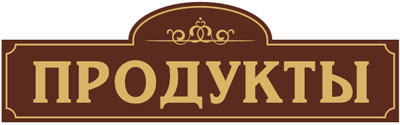 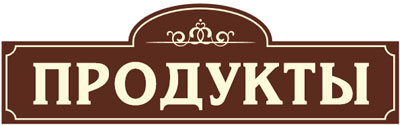 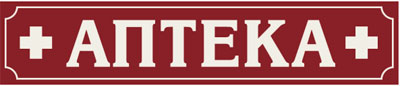 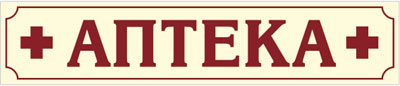 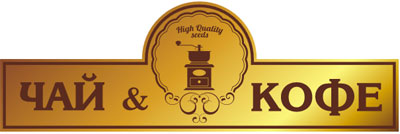 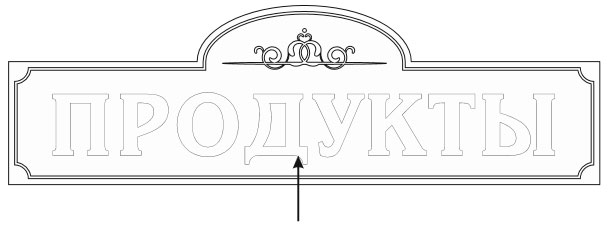 Для написания текста используется гарнитура KarinaBlackАлюминиевая композитная панель (накладные буквы, объемные буквы без подсветки, объемные световые буквы)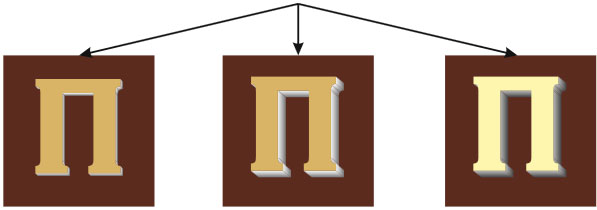 ВАРИАНТЫ ЦВЕТОВОЙ ПАЛИТРЫ ПО КАТАЛОГУ ALTEC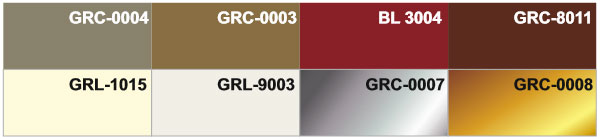 ПРИЛОЖЕНИЕ № 11к Правилам благоустройства и санитарного содержания территории Мичуринского сельского поселения Динского района Концептуальное решение исполнения фасадных вывесок для современных архитектурных застроек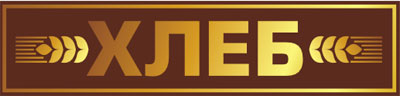 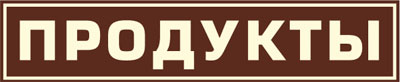 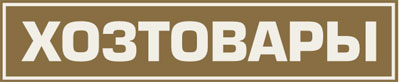 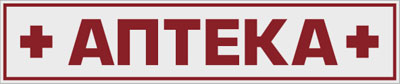 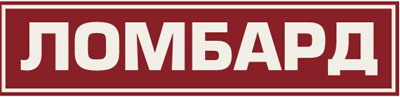 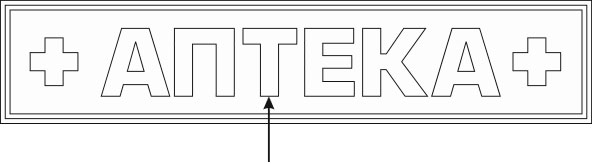 Для написания текста используется гарнитура EuropaBoldАлюминиевая композитная панель (накладные буквы, объемные буквы без подсветки, объемные световые буквы)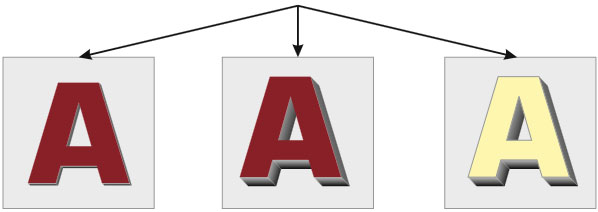 ВАРИАНТЫ ЦВЕТОВОЙ ПАЛИТРЫ ПО КАТАЛОГУ ALTEC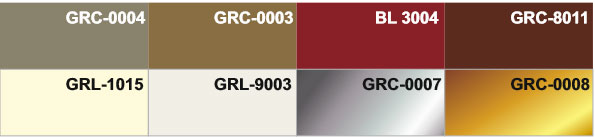 ПРИЛОЖЕНИЕ № 12к Правилам благоустройства и санитарного содержания территории Мичуринского сельского поселения Динского района Рекомендации по оформлению вывесок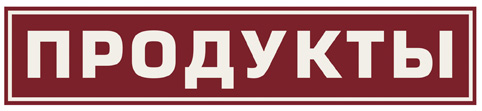 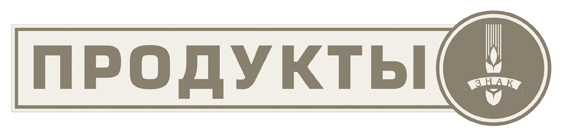 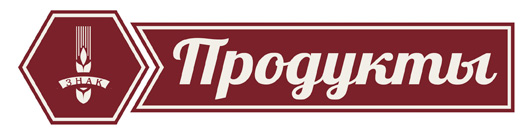 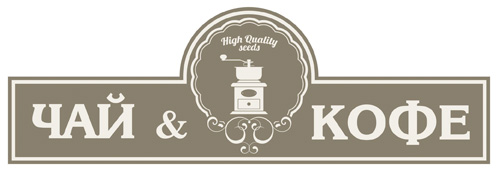 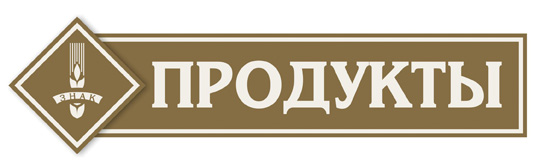 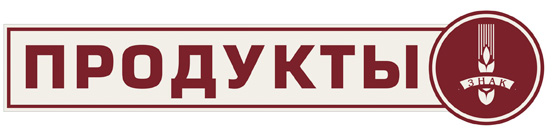 Номера колеров с использованием международной системы обозначения цвета RAL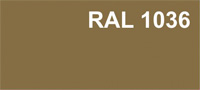 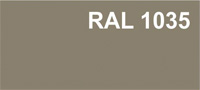 ПРИЛОЖЕНИЕ № 13к Правилам благоустройства и санитарного содержания территории Мичуринского сельского поселения Динского района Пример цветовогорешения фасадов 2-3-х этажных многоквартирных жилых домов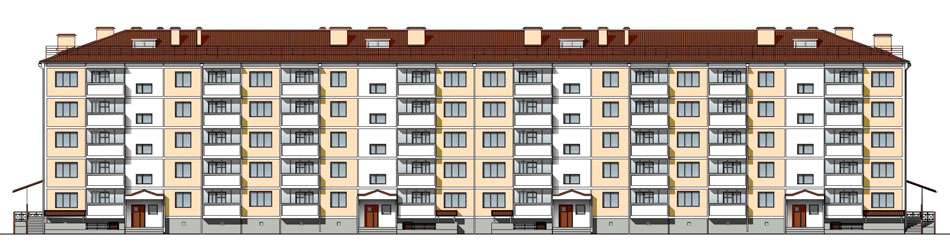 ТАБЛИЦА КОЛЕРОВ ЦВЕТОВОГО РЕШЕНИЯ ЭЛЕМЕНТОВ ФАСАДА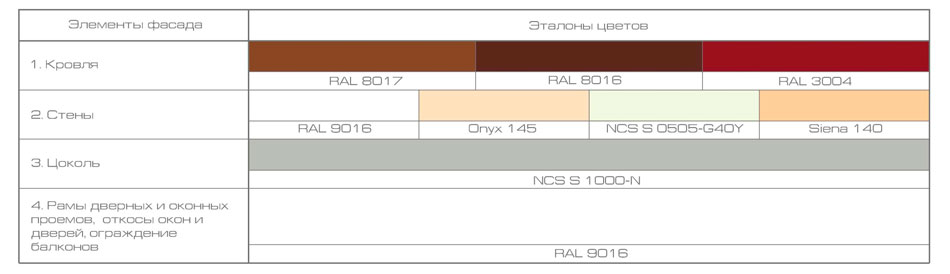 Примечание:1. Номера колеров приняты по Caparol 3D Systemplus с использованием международной системы обозначения цвета RAL, NCS, PANTONE.2. Цветовое решение фасадов согласовать с администрацией Мичуринского сельского поселения Динского района.3. Ограждение балконов зданий выполнить из металлопрофиля с мелкойгофрой (не более 1 см.)  белого, светлосерого цвета.ПРИЛОЖЕНИЕ № 14к Правилам благоустройства и санитарного содержания территории Мичуринского сельского поселения Динского района Концептуальное решение оформления ограждений строящихся объектов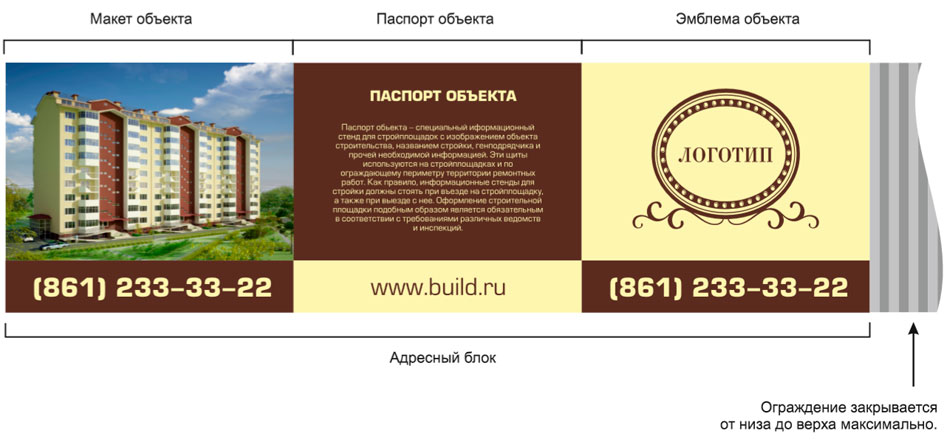 ПРИЛОЖЕНИЕ № 15к Правилам благоустройства и санитарного содержания территории Мичуринского сельского поселения Динского района Эскизные проекты секций заборных ограждений(деревянные ограждения)1.Вариант эскизного проекта деревянного  ограждения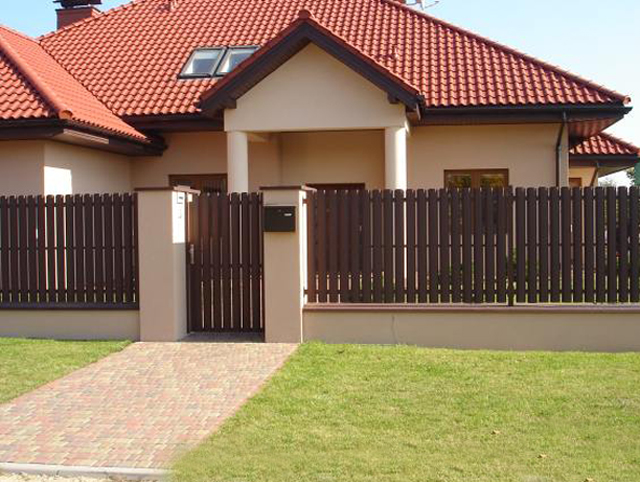 2.Вариант эскизного проекта деревянного ограждения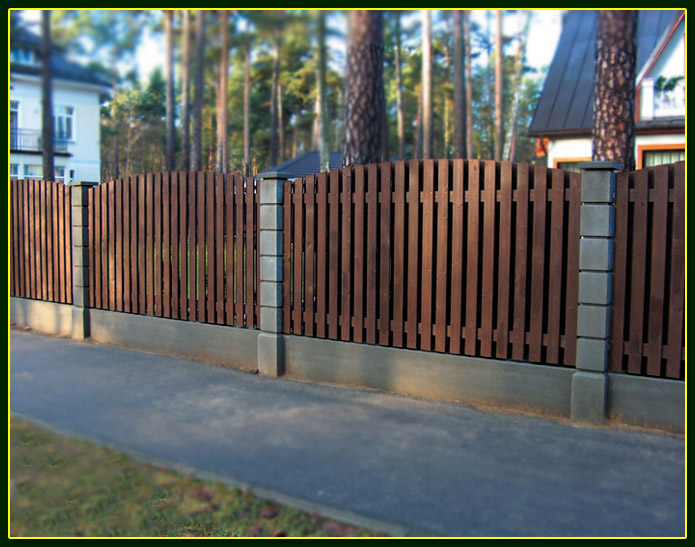 Эскизные проекты секций заборных ограждений(металлические ограждения)Вариант эскизного проекта металлического ограждения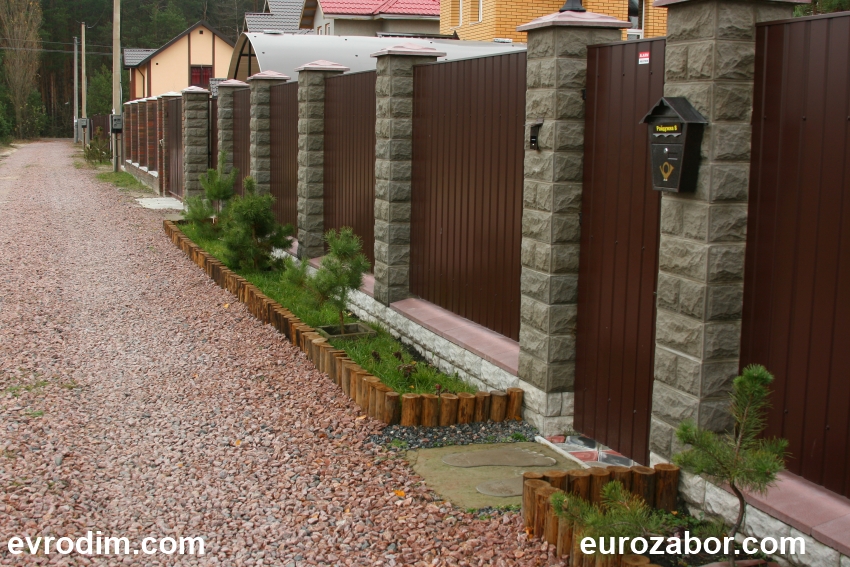 2. Вариант эскизного проекта металлического ограждения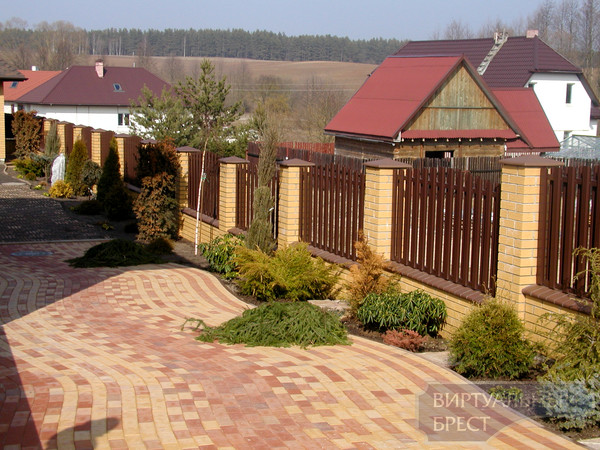 Эскизные проекты секций заборных ограждений
(кованые ограждения)1.Вариант эскизного проекта кованого  ограждения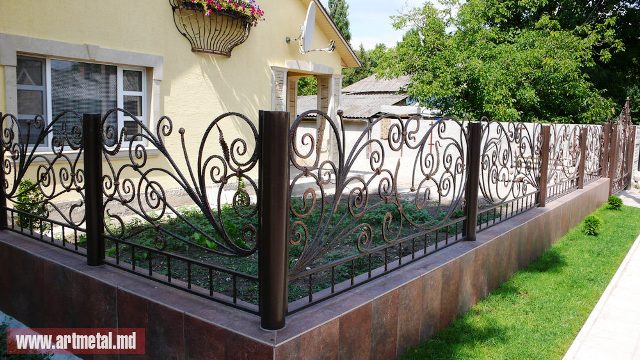 2.Вариант эскизного проекта кованого  ограждения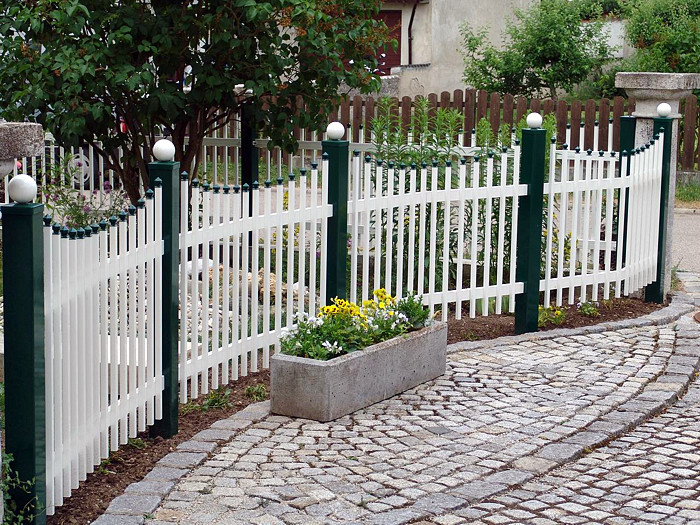 Эскизы орнаментов заборных ограждений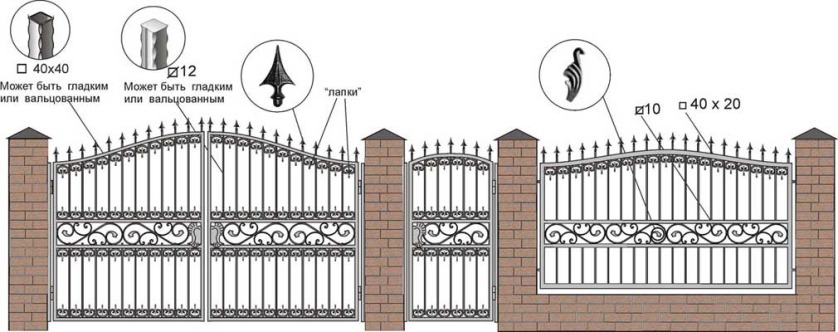 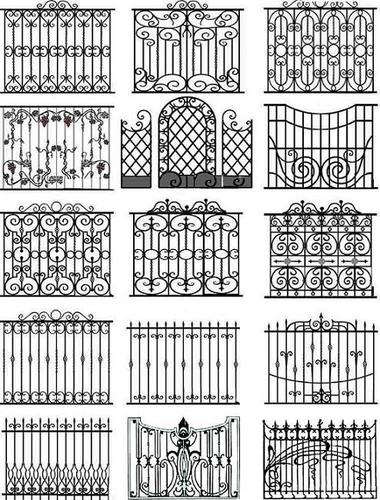 Эскизные проекты секций заборных ограждений1.Вариант эскизного проекта ограждения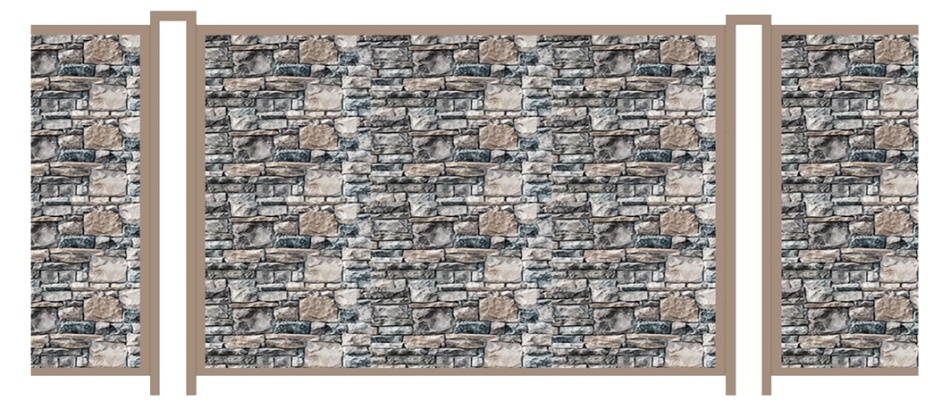 2.Вариант эскизного проекта ограждения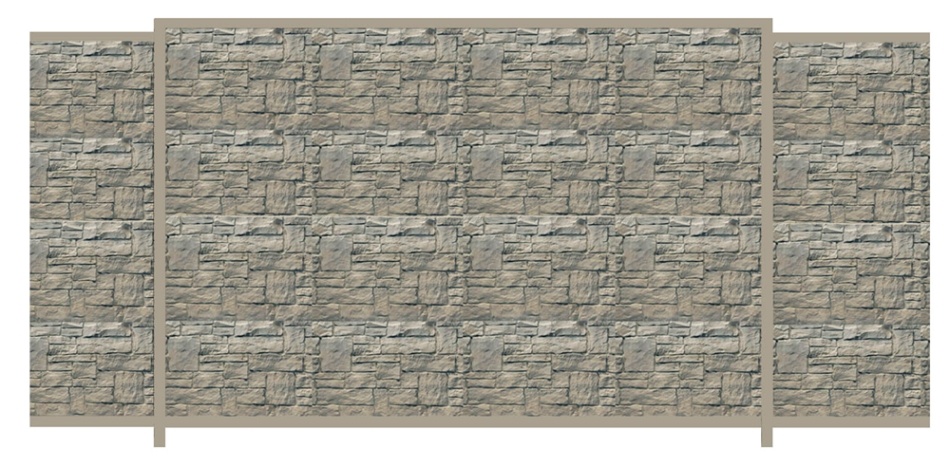 3.Вариант эскизного проекта ограждения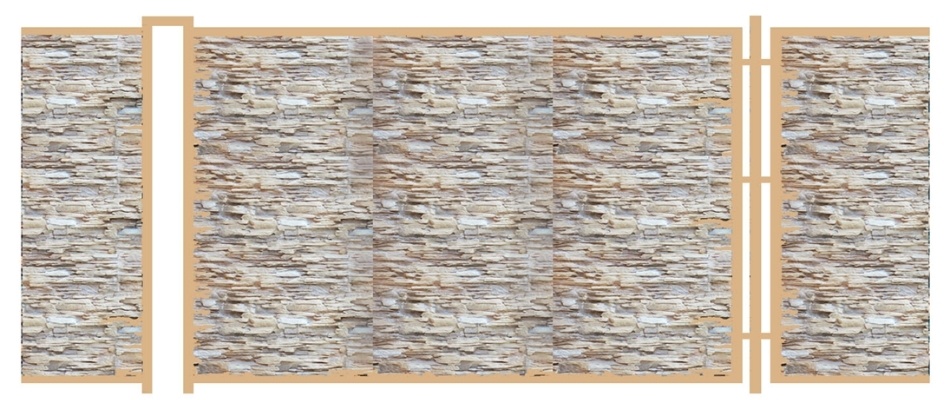 Эскизные проекты магазинов1.Вариант эскизного проекта 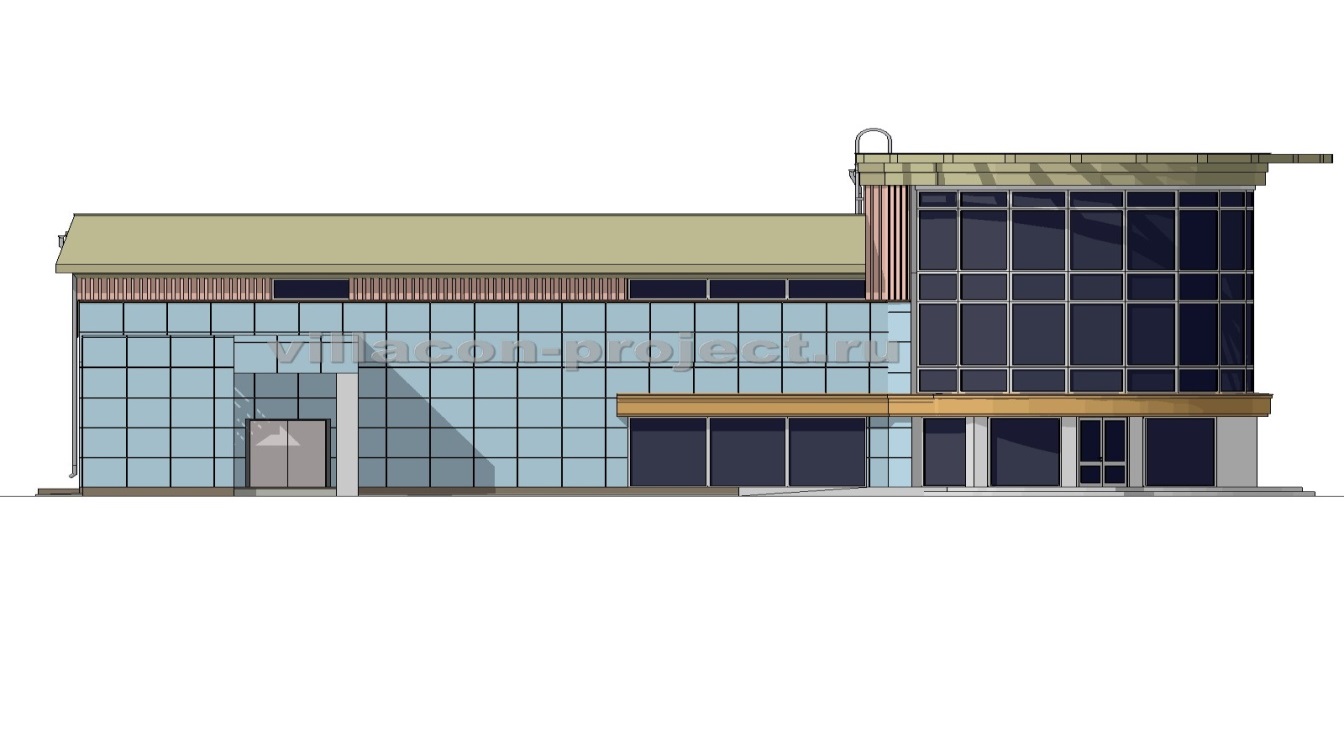 2.Вариант эскизного проекта 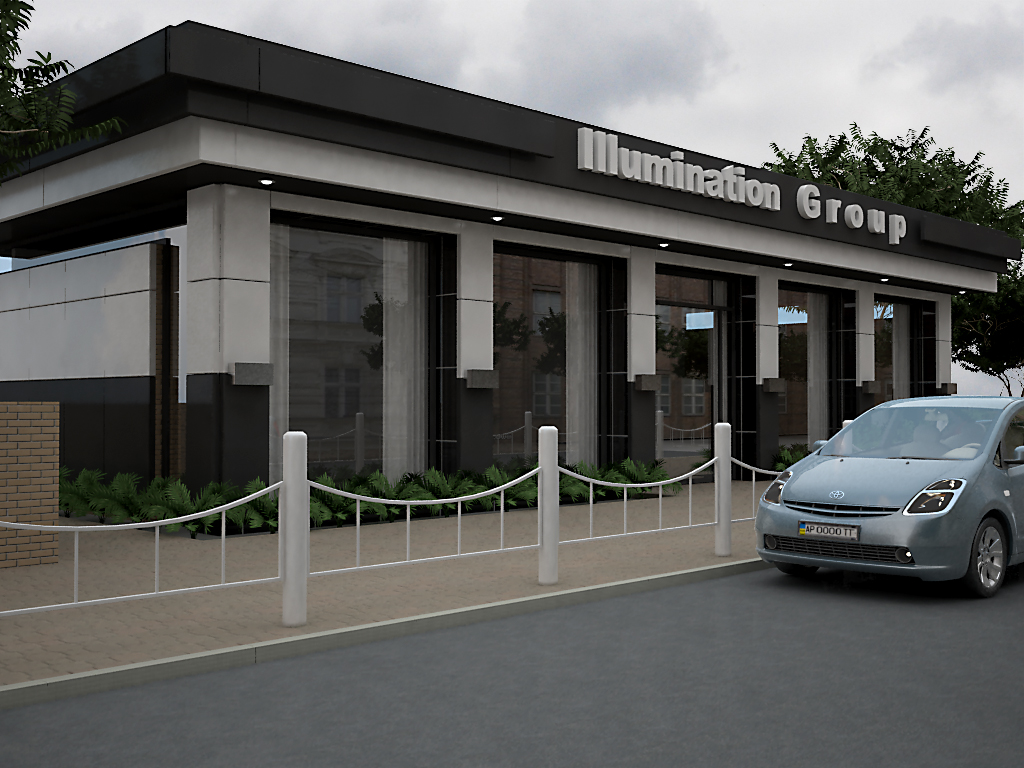 3.Вариант эскизного проекта 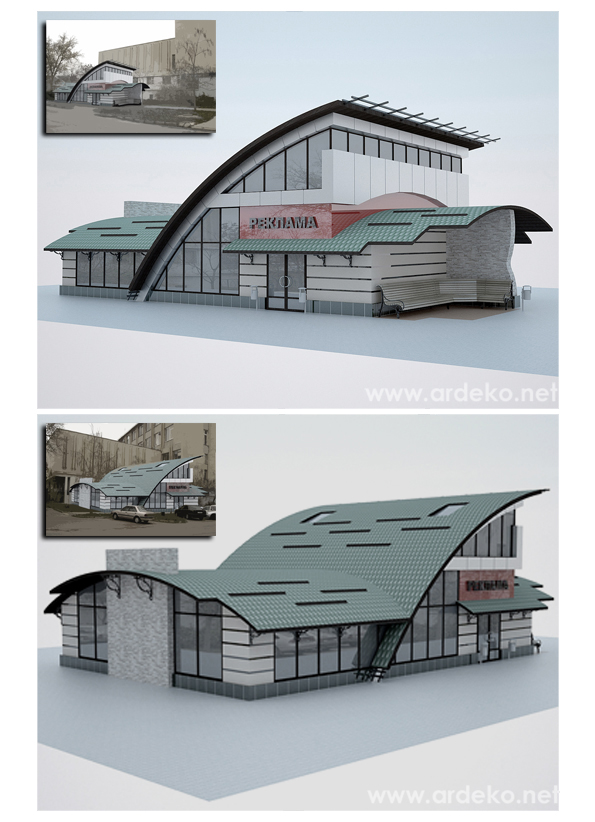 ПРИЛОЖЕНИЕ № 17к Правилам благоустройства и санитарного содержания территории Мичуринского сельского поселения Динского района 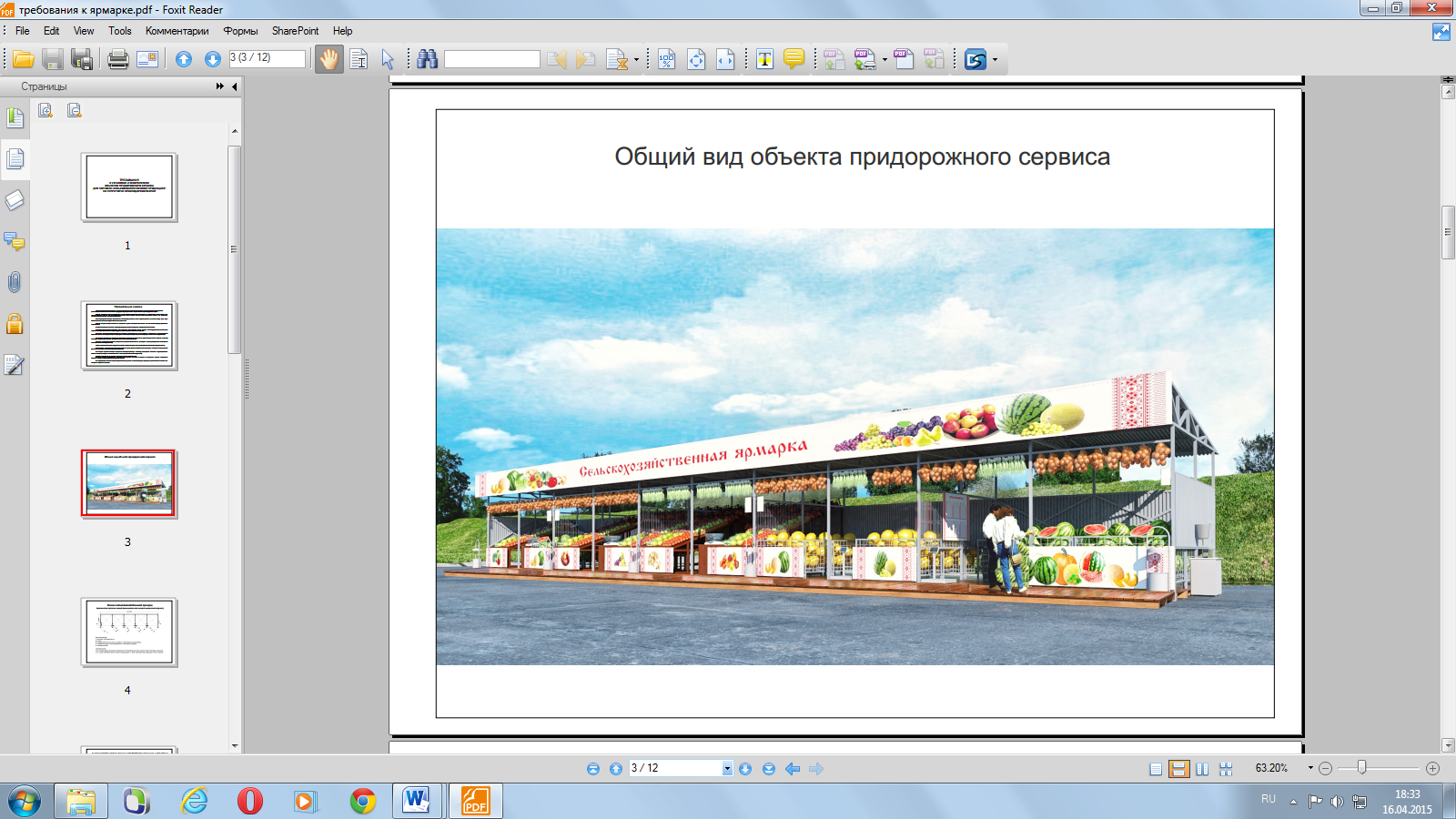 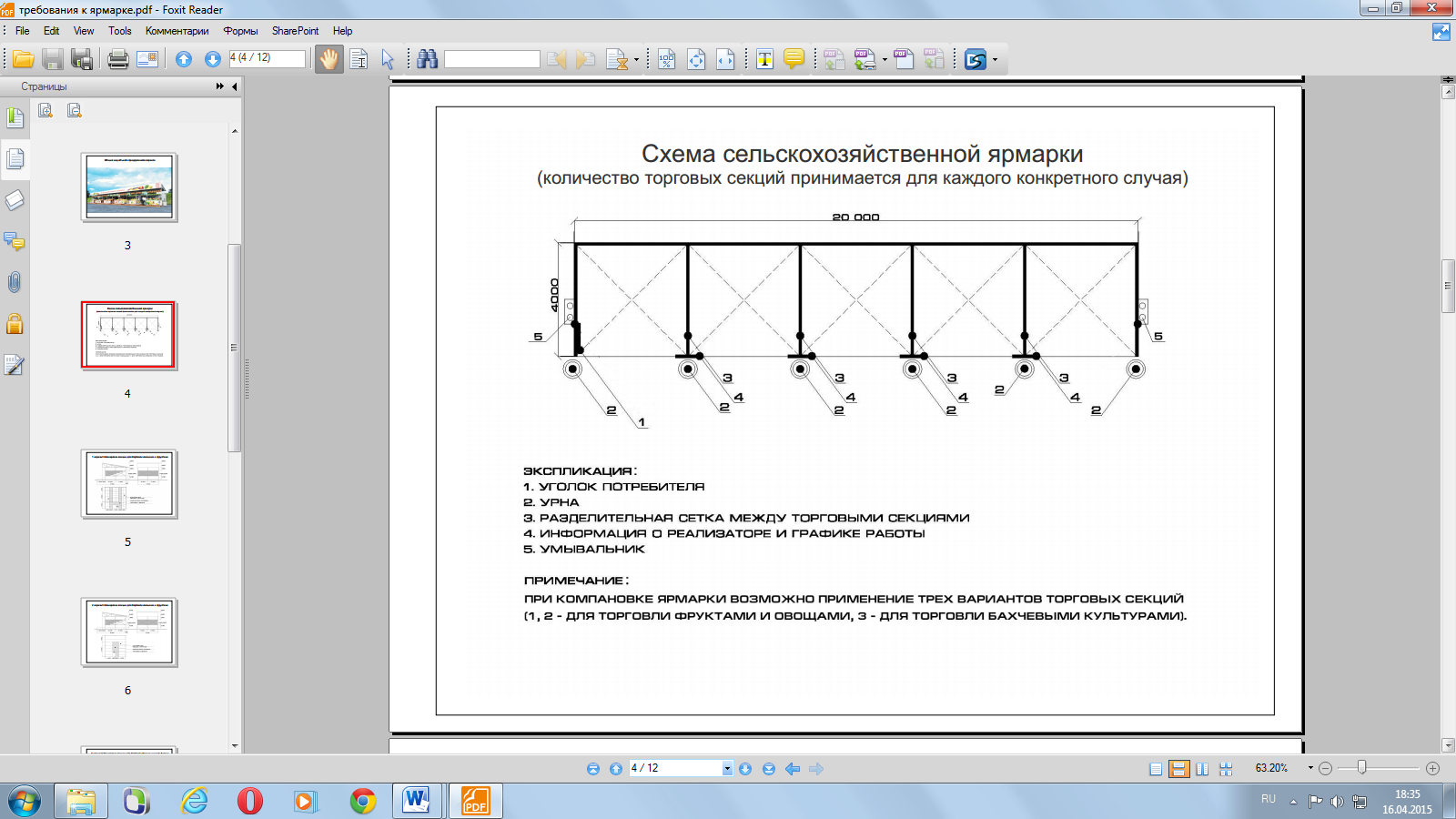 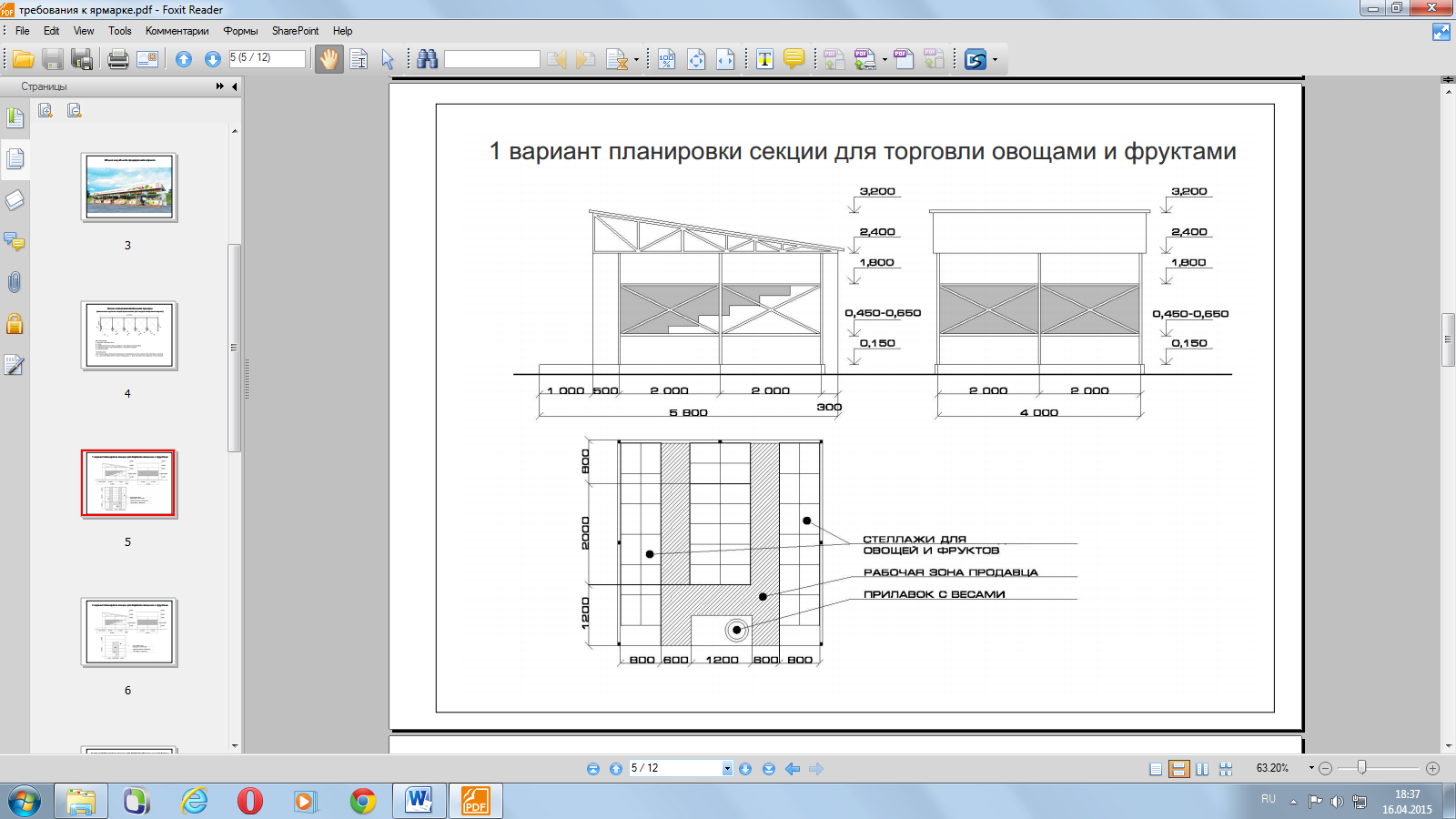 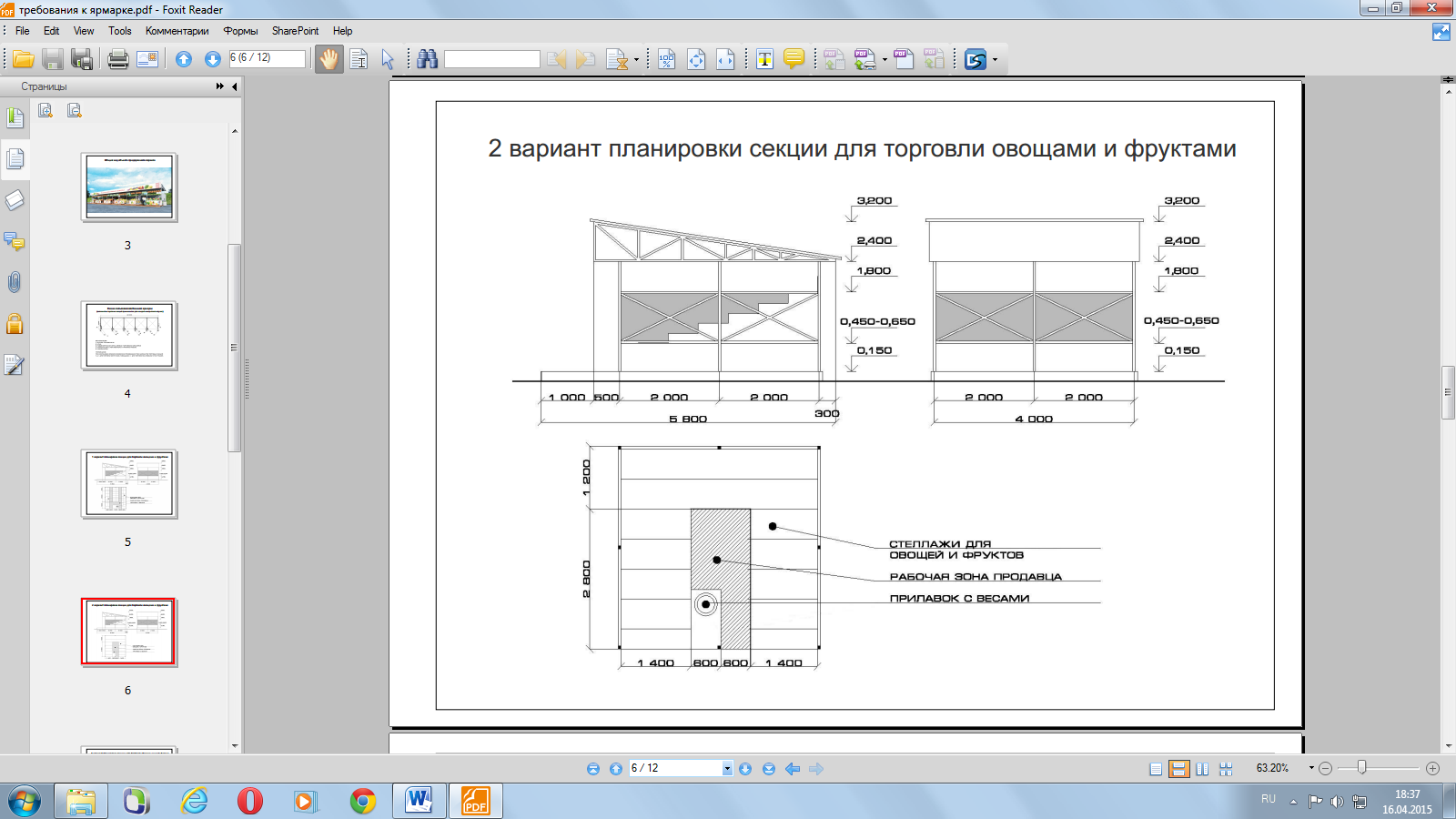 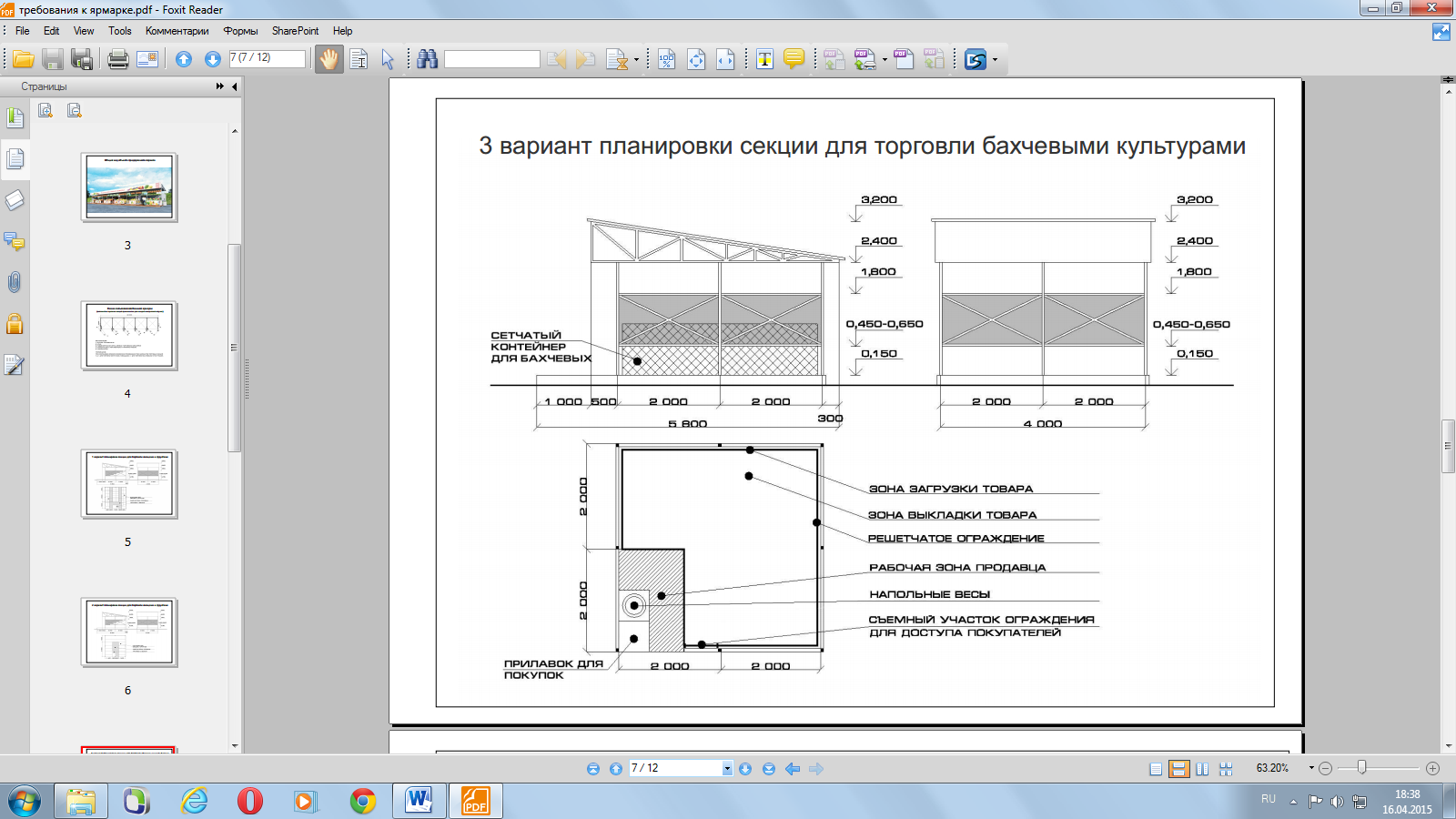 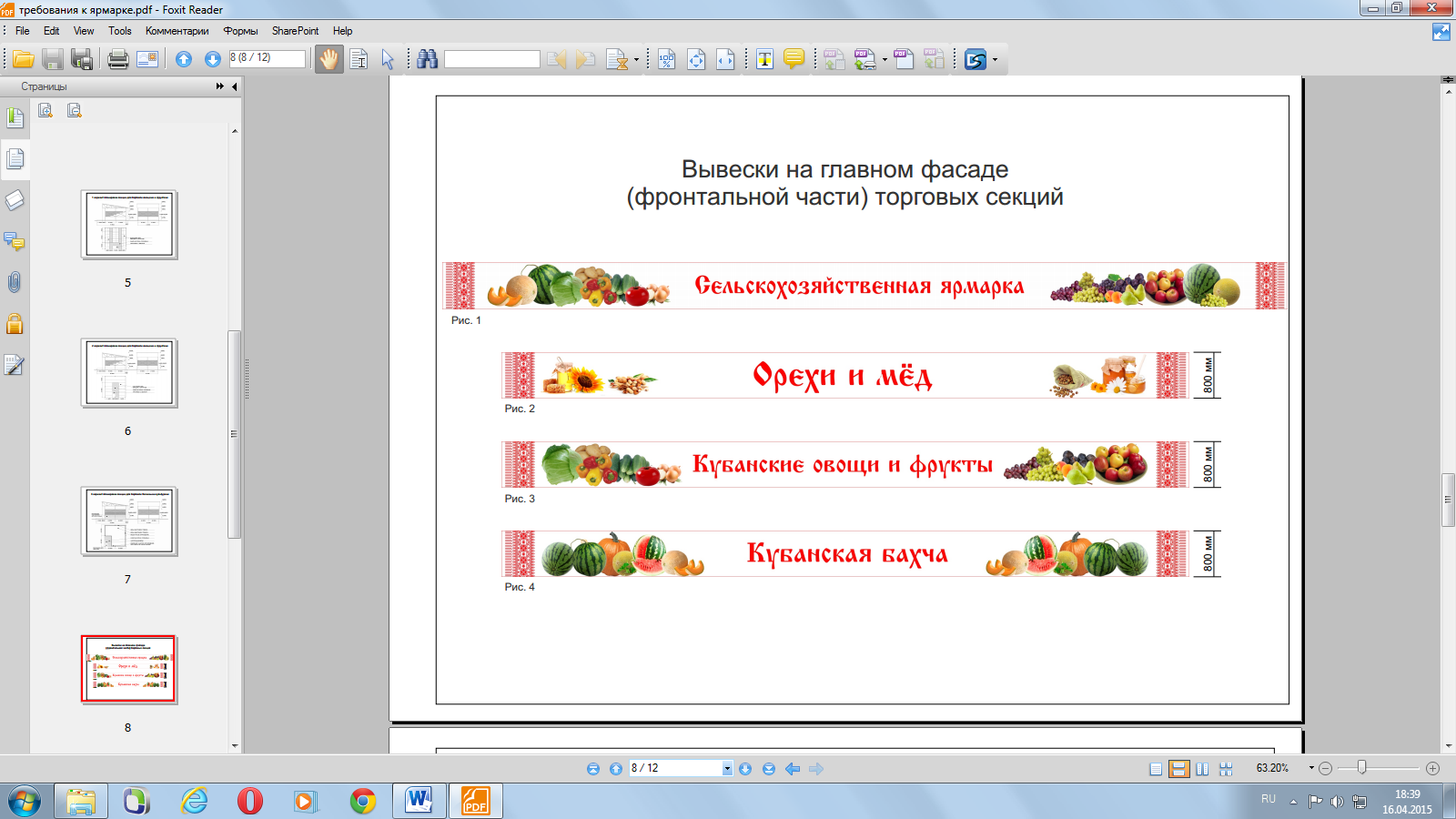 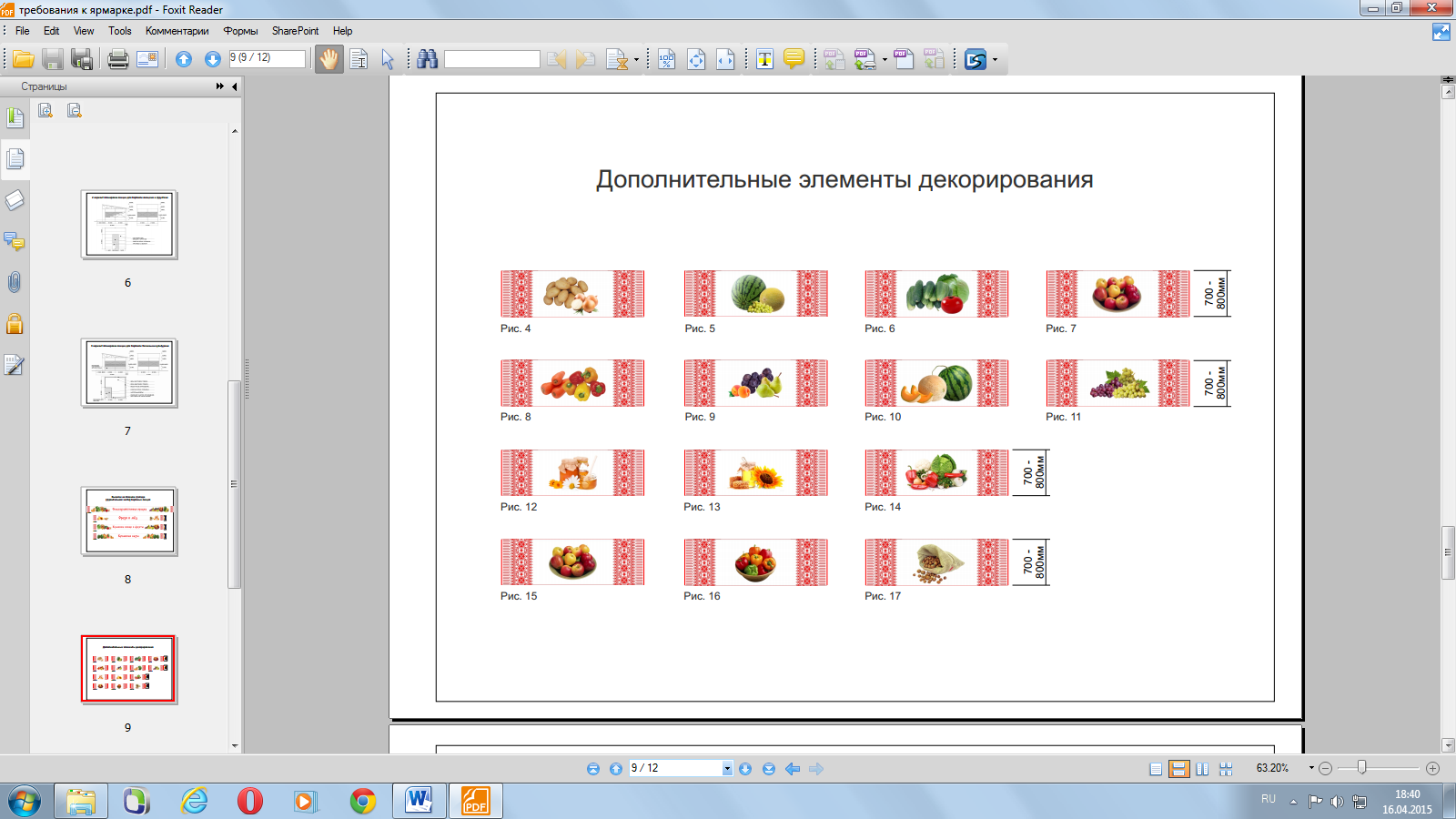 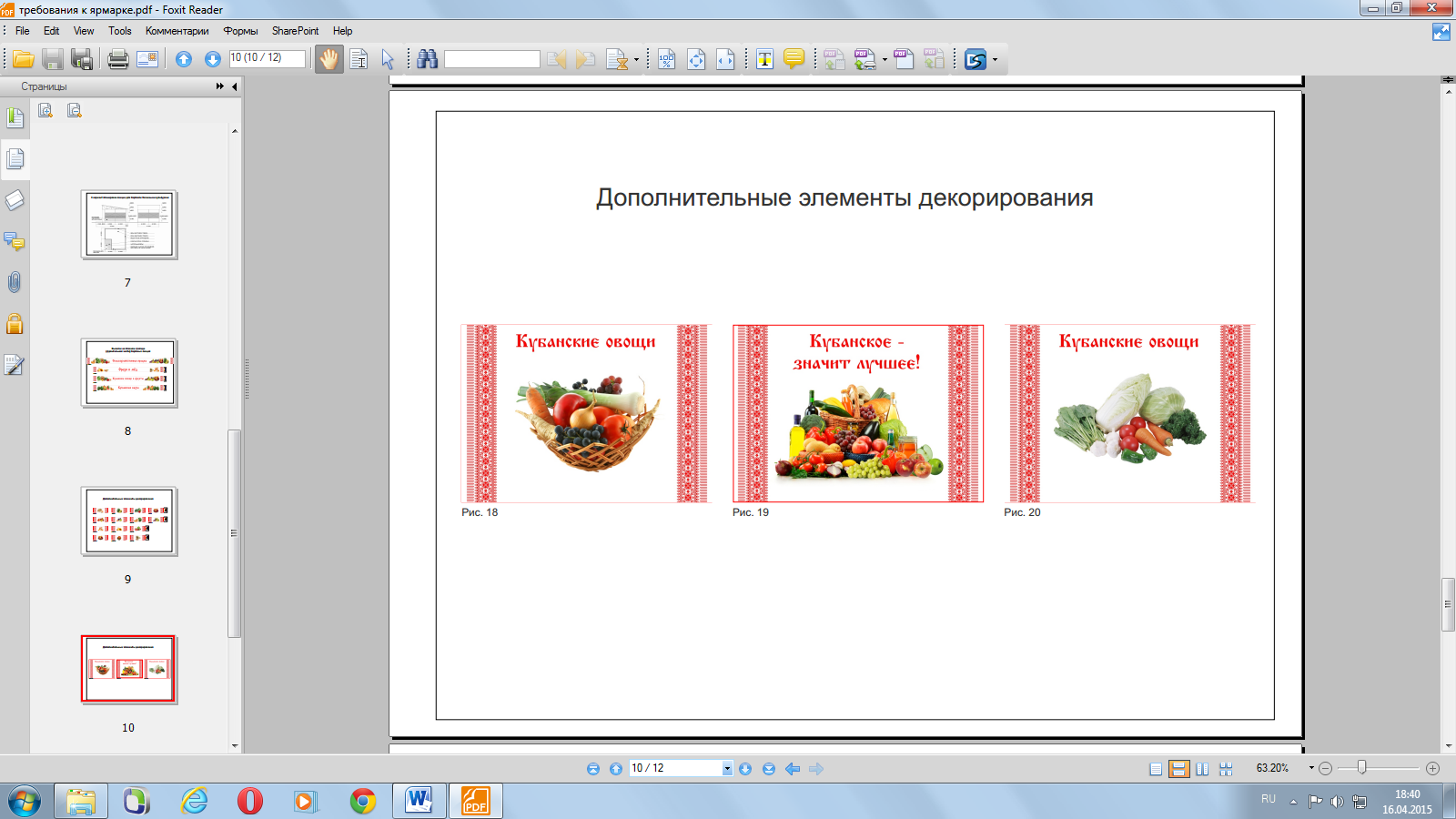 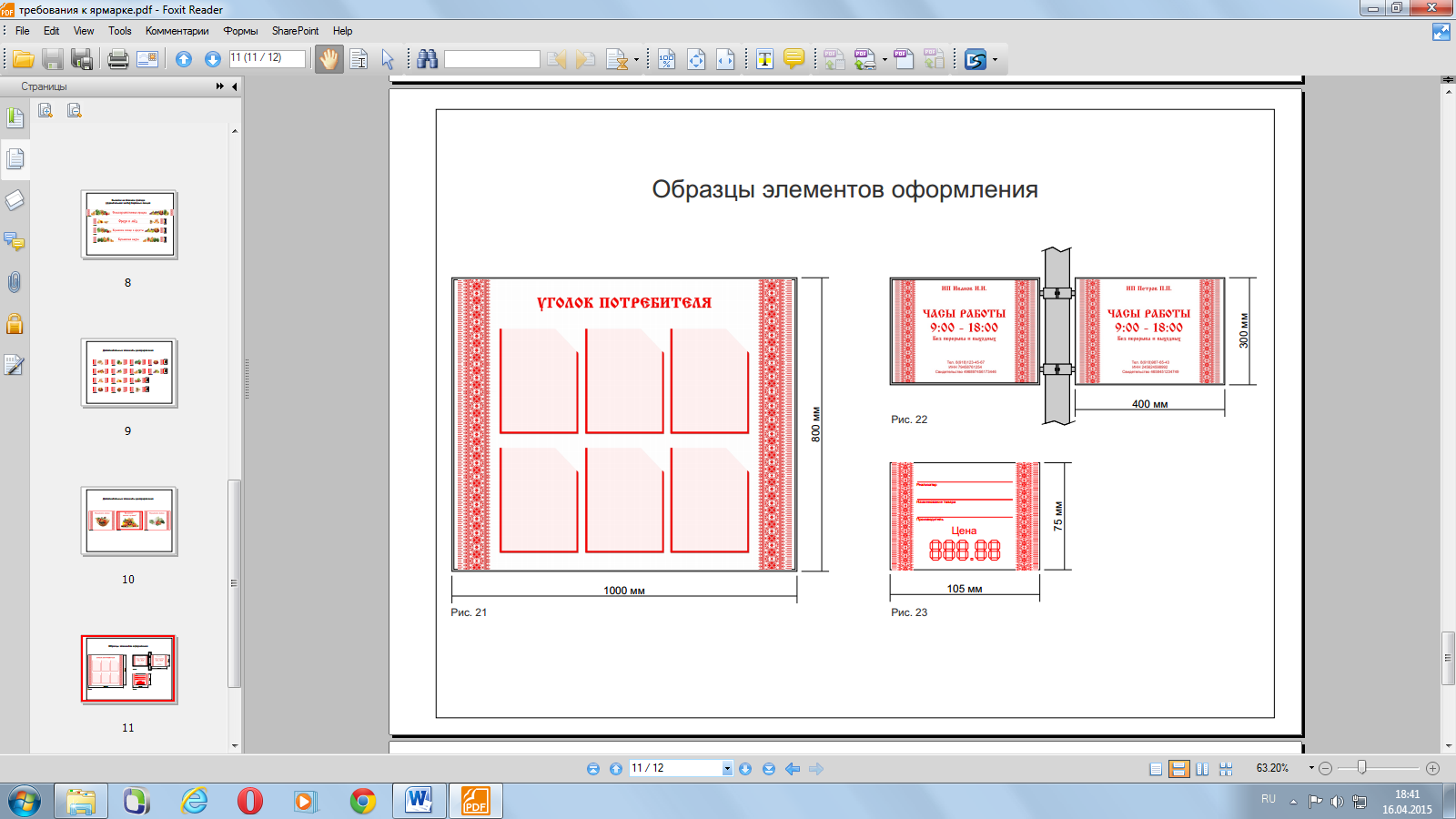 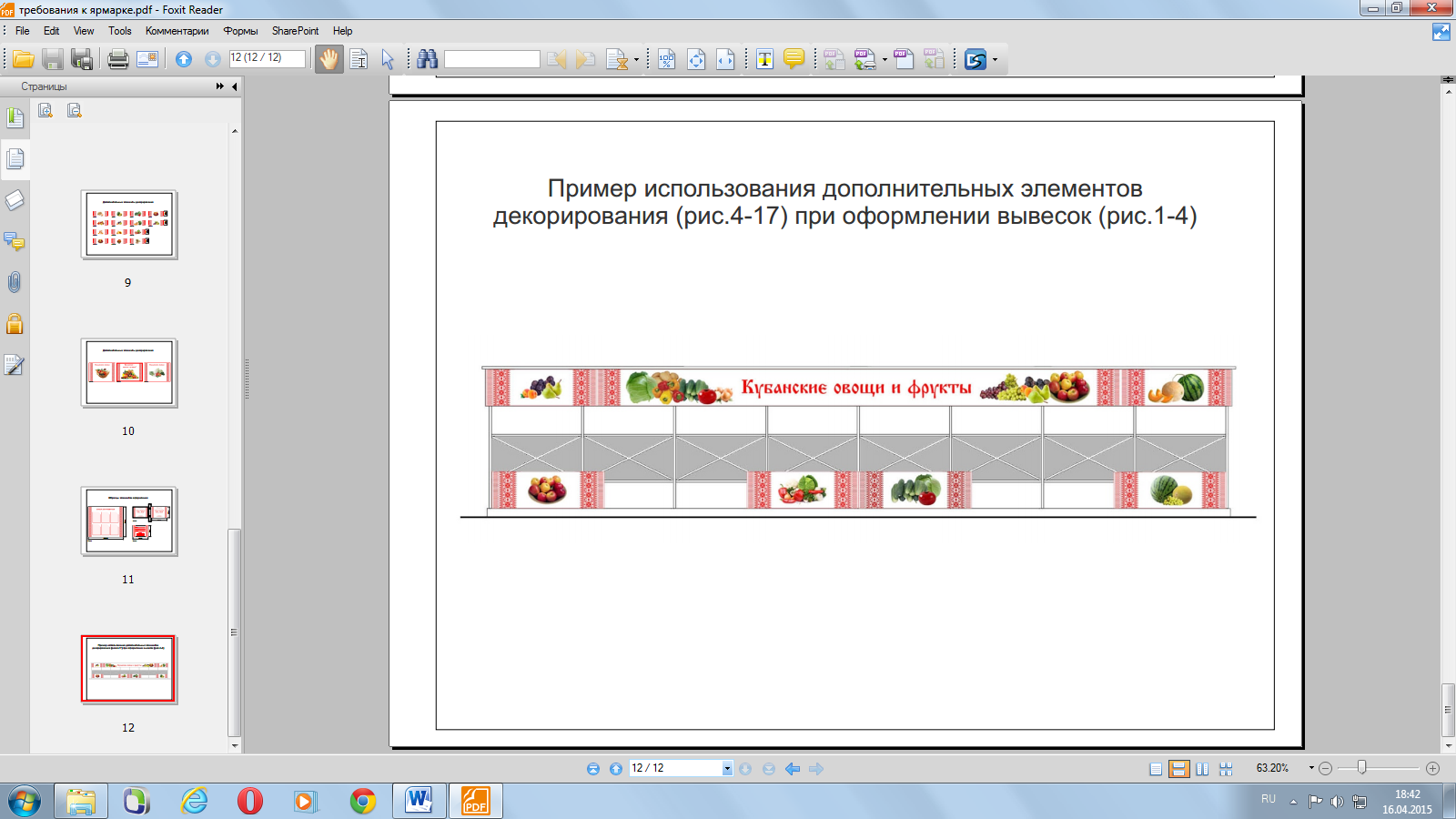 